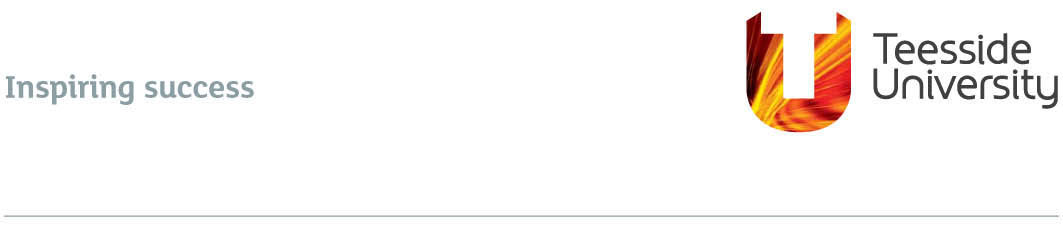 DOCTORATE IN CLINICAL PSYCHOLOGYSUPERVISED PLACEMENT AGREEMENTTo be completed by the Trainee at the start of the supervised practiceInitial Placement Meeting					Date:                           Three-way Mid-Placement Visit		Date:End Practice Meeting		Date:SECTION A: ADMINISTRATIONA1	OFFICE ACCOMMODATION: A2	SECRETARIAL ASSISTANCE:A3	INDUCTION PROCEDURES:PLEASE ENSURE THE MAIN TRUST DOCUMENTS ASSOCIATED WITH POLICIES AND PROCEDURES ARE SHOWN TO THE TRAINEE, AS WELL AS ANY RELEVANT LEGAL DOCUMENTS THAT THEY MAY FIND INFORMATIVE (SUCH AS THE CHILDREN ACT, ETC.Please specify relevant documents (please state) A4	PLACEMENT RISK ASSESSMENT:Please evaluate all potential aspects of risk which might occur on the placement (e.g. issues of lone working, domiciliary issues, challenging behaviour etc.) and specify how these are to managed).SECTION B: SUPERVISION ARRANGEMENTSB1	FREQUENCY/TIME:(Please note the BPS requires a total contact of at least 3 hours per week.  This comprises 1 hour formal supervision plus informal contact as appropriate to the placement)B2	MODEL OF SUPERVISION USED:	Theory and models which inform supervisor’s approach to supervision.B3	PERIODS OF ANNUAL LEAVE AND ARRANGEMENTS FOR SUPERVISION IFSUPERVISOR IS NOT AVAILABLE:SECTION C: SUPERVISORY RELATIONSHIPC1	WHAT ARE THE EXPECTATIONS OF BOTH SUPERVISOR AND TRAINEE 	ABOUT SUPERVISION AND PRACTICAL ISSUES REGARDING THE 	PLACEMENT: e.g. service protocols and policies, dress code and level of 	autonomy.  Please refer to the completion of the self assessment schedule and 	how this contributed to the discussion.C2	PROCEDURES FOR MUTUAL FEEDBACK ON SUPERVISION:	What procedures will there be for reviewing the supervisory relationship?C3	SUPERVISORY BOUNDARIES:In what way will any personal issues or factors which impact on clinical work be included in supervision?C4	OPPORTUNITIES FOR MUTUAL OBSERVATION / VIDEOTAPING / 	AUDIOTAPING: Trainee should be observed & at least one tape reviewed by MPMSECTION D: CLINICAL PRACTICED1 	DIRECT CLIENTD1.1	CLINICAL ASSESSMENT:SPECIFIC LEARNING OBJECTIVES RELATING TO CLINICAL ASSESSMENTSpecific learning objectives are to be based on the trainee’s strengths and needs in order to establish an individualised learning experience in each area.  They are intended to guide and give focus to important aspects of the learning experience and not to be used as part of the evaluation of the placement.D1.2	A) PSYCHOMETRIC ASSESSMENTS	        B) OBJECTIVE MEASURESSPECIFIC LEARNING OBJECTIVES RELATING TO PSYCHOMETRIC/ OBJECTIVE MEASURESD1.3	THERAPY & THERAPEUTIC APPROACHES: (including case load)SPECIFIC LEARNING OBJECTIVES RELATING TO THERAPEUTIC APPROACHESD2	INDIRECT INTERVENTIONSD2.1	INDIRECT THERAPY THROUGH OTHER PROFESSIONALS – 	In cases where trainee will be involved in assessing the Client:SPECIFIC LEARNING OBJECTIVES RELATING TO INDIRECT THERAPYD2.2	CONSULTATION:SPECIFIC LEARNING OBJECTIVES RELATING TO CONSULTATIOND2.3	TEACHING/TRAINING:SPECIFIC LEARNING OBJECTIVES RELATING TO TEACHING/TRAININGD2.4	SERVICE PLANNING/DEVELOPMENT:SPECIFIC LEARNING OBJECTIVES RELATING TO SERVICE PLANNING/DEVTD3 	SERVICE DELIVERY SYSTEMSD3.1	INPATIENT/RESIDENTIAL FACILITIES	Including report outs / clinical meetings D3.2	SECONDARY HEALTHCARE SETTINGSIncluding multi-disciplinary teamsD3.3	PRIMARY CARESPECIFIC LEARNING OBJECTIVES RELATING TO SERVICE DELIVERY CONTEXTSECTION EE1	RESEARCH	SPECIFIC LEARNING OBJECTIVES RELATING TO RESEARCHE2	CLINICALLY RELATED STUDYTo be taken on placement site covering literature to support clinical work and study of test information and manuals.  Specify arrangements and mechanisms for reviewing and integrating study with clinical practice.  E3	OTHER OBJECTIVES SIGNATURESTrainee:	Supervisor/s:	Clinical Tutor:	TRAINEE:SUPERVISOR/S:PRACTICE BASE AND SPECIALISM:PRACTICE PERIOD:NAME OF CLINICAL TUTOR: